MULTIPLE MEASURES – INFORMATION FOR EVERY MEMBER STATEITALY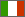 If the EIO/MLA request concerns more than one measure:EIOsAll the measures may be included in one EIO and directly sent to the Public Prosecutor Office (PPO) territorially competent. Where, according to the information available in ATLAS, more than one PPO is territorially competent, please send the EIO to the PPO that is competent to execute the majority of the requested measures or, in the case of equal numbers, to the PPO territorially competent with regard to the most important measure.In case it is unknown for the issuing authority where a measure should be executed in Italy, please send the EIO to the PPO who could be or seems to be territorially competent, or, finally, to any PPO. Such PPO will ensure to transmit the EIO to the territorially competent PPO according to art. 4 par. 6 of the Legislative Decree 21.6.2017 n. 108 implementing Directive 2014/41/EU OF 3.4.2014.MLA requestsSubject to any other provisions contained in the international bilateral or multilateral treaty applicable in each different case, all the measures may be included in one MLA request and sent to the Italian Central Authority, namely to:Ministry of JusticeDirectorate General for International Affairs and Judicial CooperationOffice 1st (International Judicial Cooperation)Arenula Street, 7000186 RomePhone +39 06 68852180Fax +39 06 68897528E-mail cooperation.dginternazionale.dag@giustizia.itWithout prejudice to the fact that only one request would be required, please consider the following both for EIOs and MLA requests:the confidentiality issue, whether separate EIOs / MLA requests would prevent the risk of disclosure of information;the complexity of the case, whether separate EIOs / MLA requests would make the drafting and/or execution easier, clearer and coherent.